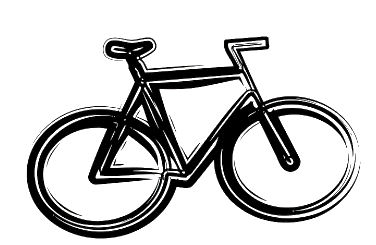 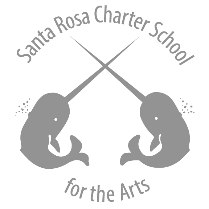 CELEBRATE NATIONAL BIKE TO SCHOOL DAY &           Join one of the SRCSA Bike Trains!Wednesday, May 8thJoin other students & parents & bike to school together!  Two “official” meet up spots/routes (with parent leaders):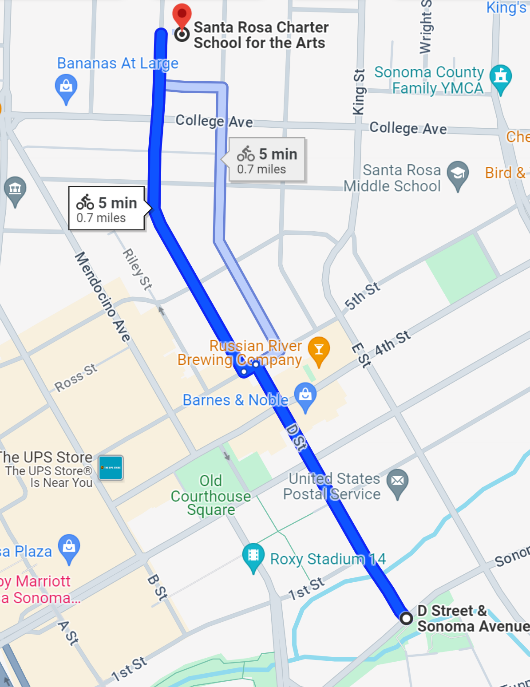 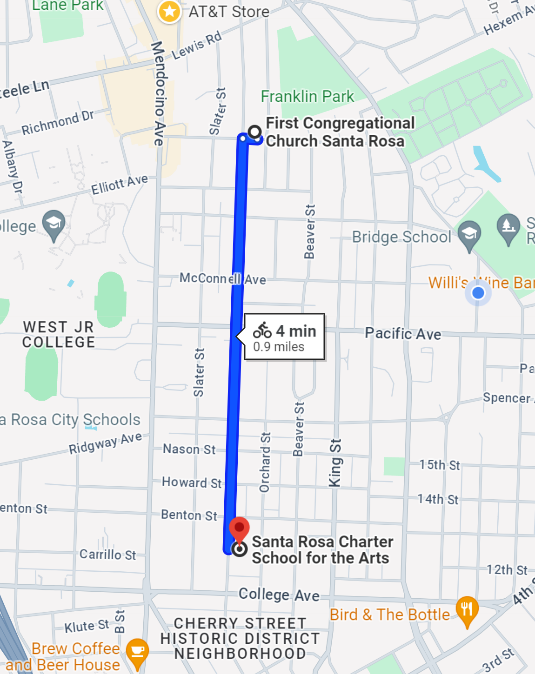 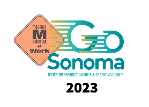 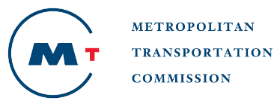 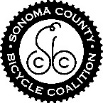 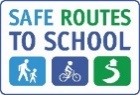 CELEBRA EL DÍA NACIONAL EN BICICLETA A LA ESCUELA Y¡Únase al trens de bicicletas de SRCSA!Wednesday, May 8th¡Únase a otros estudiantes y padres y vayan juntos en bicicleta a la escuela!  Dos lugares/rutas de encuentro “oficiales” (con líderes padres):